List of all awarded MyData operators14 October, 202029 July, 2020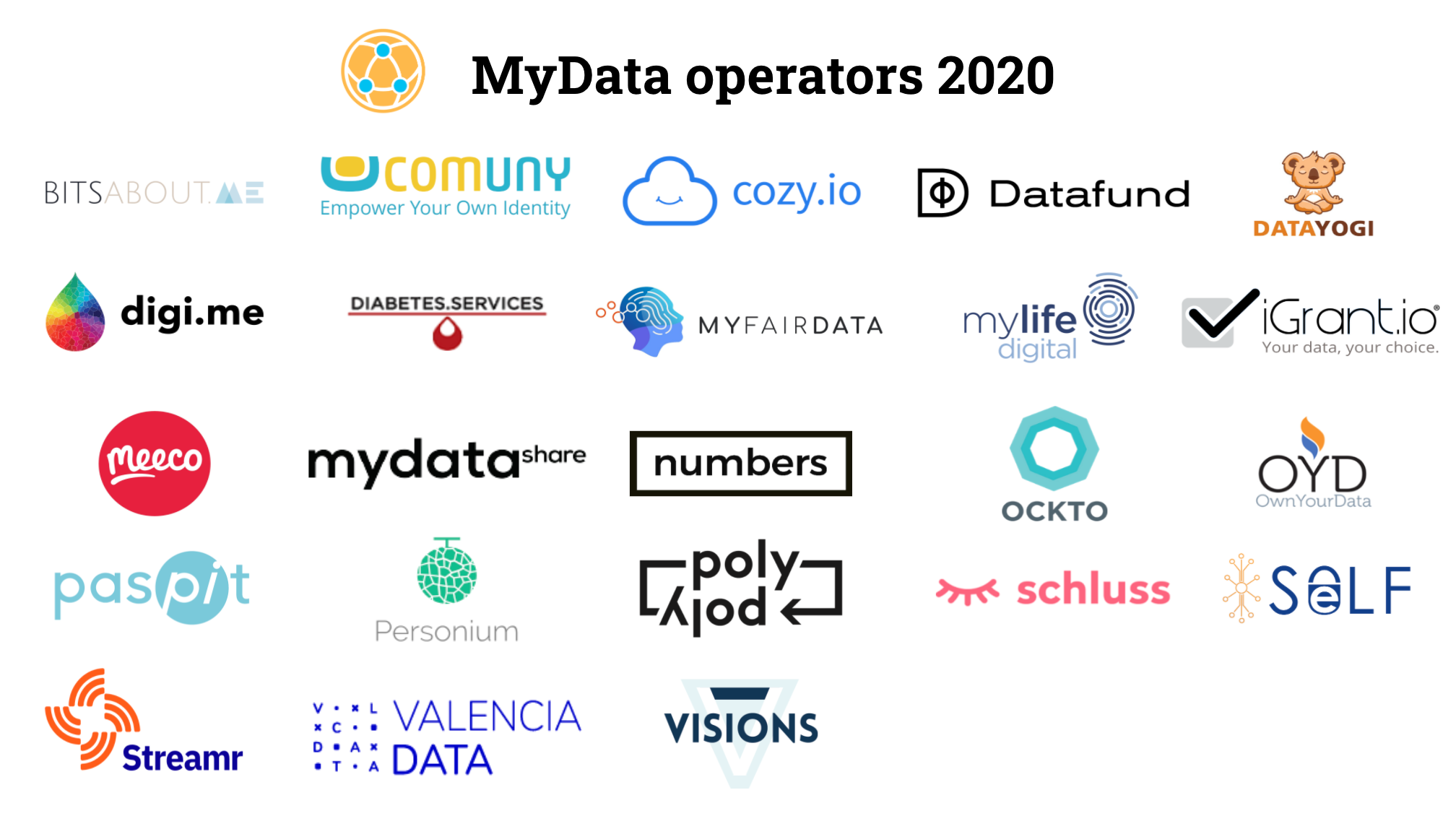 Operator's brand nameThe legal name of organisation providing servicesCountry (or countries) of organisation registrationCountries in which services are deliveredWebpageBitsaboutMeBitsaboutMe AGSwitzerlandTechnology and UX are developed for global usage, we support the languages EN, DE, FR as well as EUR, CHF, GBP. For now, we market our services primarily in Switzerland and Germany.https://bitsabout.me/   
https://my.bitsabout.me/   comuny Trust Data OperatorcomunyGermanyGermanyhttps://comuny.de/ paspitDataSign Inc.JapanJapanhttps://paspit.com/ polypolypolypoly SCEEurope (as a Societas Cooperative Europaea), Germany, AustriaEuropehttps://polypoly.coop StreamrStreamr Network AGSwitzerlandAustria, Belgium, Czechia, Denmark, Estonia, Finland, France, Germany, Greece , Hungary, Iceland, Italy, Latvia, Liechtenstein, Lithuania, Luxembourg, Malta, Netherlands, Norway, Poland, Portugal, Slovakia, Slovenia, Spain, Sweden, Switzerland, Turkey, UK, Philippines, Indiahttps://streamr.network VALENCIADATAASOCIACION INSTITUTO DE BIOMECANICA DE VALENCIA (IBV)SpainSpainhttp://www.biomecanicamente.org/otri/ongoing-projects/item/1371-valencia-data-new.html VisionsTrustVisionsFranceFrance, Netherlands, Finland, Germany, Ghana, USAhttps://visionspol.eu/ Operator's brand nameThe legal name of organisation providing servicesCountry (or countries) of organisation registrationCountries in which services are deliveredWebpageOcktoOckto B.V.NetherlandsNetherlandshttps://www.ockto.nl/ SchlussFoundation development SchlussNetherlandsNetherlands https://schluss.org/ Diabetes Services Diabetes Services ApSDenmarkDenmark, EUhttps://diabetes.services/ MyfairdataFAIR AND SMARTFranceFrancehttps://myfairdata.com/en/ MyDataShareVastuu Group LtdFinlandFinlandhttps://www.mydatashare.com/ SeLFesatus AGGermanyGermanyhttps://self-ssi.com/ DataYogiInformation Answers LtdUnited KingdomUnited Kingdom, EU, North Americahttps://datayogi.me/ MyLife DigitalMyLife Digital LimitedUnited KingdomUnited Kingdomhttps://mylifedigital.co.uk/ OwnYourDataGemeinnütziger Verein zur Förderung der selbstständigen Nutzung von DatenAustriaGlobal, Austria, Germany, Switzerland, Europehttps://www.ownyourdata.eu/en/startseite/ NumbersNumbers Co., Ltd.TaiwanTaiwan, Globalhttps://numbersprotocol.io/ CozyCozy CloudFranceFrancehttps://cozy.io/ PersoniumFujitsu Ltd.Japan and other global locations Japan, Korea, UK, Finland, Francehttps://personium.io/ MeecoMeeco Group Pty LtdAustralia, Belgium, United KingdomAustralia, Benelux, France, Germany, United Kingdom, USAhttps://www.meeco.me/ digi.me Digi.me LimitedUK, US, Netherlands, BosniaEurope, US, Australiahttps://digi.me/ FairdropDatafund d.o.o.SloveniaSlovenia, Finland, Switzerland, Europehttps://datafund.io/ iGrant.ioLCubed ABSweden, IndiaSweden, Finland, Denmark, Singapore, UAE and Indiahttps://igrant.io/ 